1. Thủ tục Đăng ký thế chấp quyền sử dụng đất, tài sản gắn liền với đất (gồm trường hợp đăng ký thế chấp quyền sử dụng đất hoặc đăng ký thế chấp quyền sử dụng đất đồng thời với tài sản gắn liền với đất hoặc đăng ký thế chấp tài sản gắn liền với đất) 1.1. Trình tự, cách thức, thời gian giải quyết thủ tục hành chính 1.2. Thành phần, số lượng hồ sơ A. Hồ sơ nộp trực tiếp hoặc qua đường bưu điện có bảo đảm đến cơ quan, đơn vị.Thành phần, số lượng hồ sơ:- Phiếu yêu cầu đăng ký (01 bản chính);- Hợp đồng thế chấp hoặc hợp đồng thế chấp có công chứng, chứng thực trong trường hợp pháp luật quy định (01 bản chính hoặc 01 bản sao có chứng thực);- Bản chính Giấy chứng nhận quyền sử dụng đất, quyền sở hữu nhà ở và tài sản khác gắn liền với đất hoặc một trong các loại giấy chứng nhận quy định tại khoản 2 Điều 97 của Luật đất đai (gọi chung là Giấy chứng nhận);- Trường hợp thế chấp tài sản gắn liền với đất hình thành trong tương lai không phải là nhà ở, thì nộp thêm các giấy tờ sau:+ Giấy phép xây dựng theo quy định của pháp luật phải xin phép xây dựng hoặc Quyết định phê duyệt dự án đầu tư theo quy định của pháp luật phải lập dự án đầu tư (01 bản sao không có chứng thực), trừ trường hợp hợp đồng thế chấp tài sản đó có công chứng, chứng thực; một trong các loại Bản vẽ thiết kế thể hiện được mặt bằng công trình của dự án trong trường hợp chủ đầu tư thế chấp dự án xây dựng công trình (01 bản sao không có chứng thực);+ Giấy phép xây dựng theo quy định của pháp luật phải xin phép xây dựng hoặc Quyết định phê duyệt dự án đầu tư theo quy định của pháp luật phải lập dự án đầu tư (01 bản sao không có chứng thực), trừ trường hợp hợp đồng thế chấp tài sản đó có công chứng, chứng thực; một trong các loại Bản vẽ thiết kế thể hiện được mặt bằng của tài sản gắn liền với đất đã được cơ quan có thẩm quyền phê duyệt trong trường hợp thế chấp tài sản gắn liền với đất hình thành trong tương lai là công trình xây dựng khác (01 bản sao không có chứng thực);- Văn bản thỏa thuận có công chứng, chứng thực giữa người sử dụng đất và chủ sở hữu tài sản gắn liền với đất về việc tạo lập tài sản gắn liền với đất trong trường hợp thế chấp tài sản gắn liền với đất mà người sử dụng đất không đồng thời là chủ sở hữu tài sản gắn liền với đất (01 bản chính hoặc 01 bản sao có chứng thực hoặc 01 bản sao không có chứng thực kèm bản chính để đối chiếu);- Giấy tờ chứng minh trong các trường hợp sau:+ Văn bản ủy quyền trong trường hợp người yêu cầu đăng ký là người được ủy quyền (01 bản chính hoặc 01 bản sao có chứng thực hoặc 01 bản sao không có chứng thực kèm bản chính để đối chiếu);+ Một trong các loại giấy tờ chứng minh thuộc đối tượng không phải nộp phí khi thực hiện đăng ký biện pháp bảo đảm: Hợp đồng bảo đảm hoặc hợp đồng tín dụng có điều khoản về việc cá nhân, hộ gia đình vay vốn sử dụng vào một trong các lĩnh vực phục vụ phát triển nông nghiệp, nông thôn (01 bản chính hoặc 01 bản sao có chứng thực); Văn bản xác nhận (có chữ ký và con dấu) của tổ chức tín dụng về việc cá nhân, hộ gia đình vay vốn sử dụng vào một trong các lĩnh vực phục vụ phát triển nông nghiệp, nông thôn (01 bản chính hoặc 01 bản sao có chứng thực).* Trường hợp đăng ký thế chấp tài sản gắn liền với đất hình thành trong tương lai mà bên thế chấp không đồng thời là người sử dụng đất thì người yêu cầu đăng ký nộp các giấy tờ quy định tại các khoản 1, 2, 4, 5 và 6 Điều 39 của Nghị định số 102/2017/NĐ-CP.4- Số lượng hồ sơ: 01 bộB. Hồ sơ qua hệ thống đăng ký trực tuyến:a) Trường hợp đăng ký thế chấp dự án đầu tư xây dựng nhà ở, nhà ở hình thành trong tương lai xây dựng trong dự án của chủ đầu tư, hồ sơ gồm:* Thành phần hồ sơ nộp trực tuyến:- Phiếu yêu cầu đăng ký (01 bản chính);- Hợp đồng thế chấp hoặc hợp đồng thế chấp có công chứng, chứng thực trong trường hợp pháp luật quy định (01 bản chính hoặc 01 bản sao có chứng thực);- Văn bản ủy quyền trong trường hợp người yêu cầu đăng ký là người được ủy quyền (01 bản chính hoặc 01 bản sao có chứng thực hoặc 01 bản sao không có chứng thực kèm bản chính để đối chiếu);- Bản chính Giấy chứng nhận hoặc bản chính Quyết định giao đất, cho thuê đất do cơ quan có thẩm quyền cấp cho chủ đầu tư;- Giấy phép xây dựng theo quy định của pháp luật phải xin phép xây dựng hoặc Quyết định phê duyệt dự án đầu tư theo quy định của pháp luật phải lập dự án đầu tư (01 bản sao không có chứng thực), trừ trường hợp hợp đồng thế chấp tài sản đó có công chứng, chứng thực;- Một trong các loại Bản vẽ thiết kế theo quy định của pháp luật về xây dựng thể hiện được mặt bằng công trình của dự án hoặc mặt bằng của công trình xây dựng trong dự án đó đã được cơ quan có thẩm quyền phê duyệt đối với trường hợp thế chấp dự án đầu tư xây dựng nhà ở (01 bản sao không có chứng thực).* Thành phần hồ sơ cần nộp khi nhận kết quả: - Phiếu yêu cầu đăng ký (01 bản chính);- Hợp đồng thế chấp hoặc hợp đồng thế chấp có công chứng, chứng thực trong trường hợp pháp luật quy định (01 bản chính hoặc 01 bản sao có chứng thực);- Bản chính Giấy chứng nhận hoặc bản chính Quyết định giao đất, cho thuê đất do cơ quan có thẩm quyền cấp cho chủ đầu tư;- Giấy phép xây dựng theo quy định của pháp luật phải xin phép xây dựng hoặc Quyết định phê duyệt dự án đầu tư theo quy định của pháp luật phải lập dự án đầu tư (01 bản sao không có chứng thực), trừ trường hợp hợp đồng thế chấp tài sản đó có công chứng, chứng thực;- Một trong các loại Bản vẽ thiết kế theo quy định của pháp luật về xây dựng thể hiện được mặt bằng công trình của dự án hoặc mặt bằng của công trình xây dựng trong dự án đó đã được cơ quan có thẩm quyền phê duyệt đối với trường hợp thế chấp dự án đầu tư xây dựng nhà ở (01 bản sao không có chứng thực).b) Trường hợp đăng ký thế chấp nhà ở hình thành trong tương lai của cá nhân, pháp nhân, hộ gia đình mua nhà ở hình thành trong tương lai trong dự án đầu tư xây dựng nhà ở, hồ sơ gồm:* Thành phần hồ sơ nộp trực tuyến:- Phiếu yêu cầu đăng ký (01 bản chính);- Hợp đồng thế chấp hoặc hợp đồng thế chấp có công chứng, chứng thực trong trường hợp pháp luật quy định (01 bản chính hoặc 01 bản sao có chứng thực);- Văn bản ủy quyền trong trường hợp người yêu cầu đăng ký là người được ủy quyền (01 bản chính hoặc 01 bản sao có chứng thực hoặc 01 bản sao không có chứng thực kèm bản chính để đối chiếu);- Hợp đồng mua bán nhà ở được ký giữa bên thế chấp với chủ đầu tư phù hợp với quy định của pháp luật về nhà ở (01 bản chính hoặc 01 bản sao có chứng thực).Trường hợp bên thế chấp là bên nhận chuyển nhượng hợp đồng mua bán nhà ở thì, phải nộp thêm văn bản chuyển nhượng hợp đồng mua bán nhà ở phù hợp với quy định của pháp luật về nhà ở (01 bản chính hoặc 01 bản sao có chứng thực).* Thành phần hồ sơ cần nộp khi nhận kết quả: - Phiếu yêu cầu đăng ký (01 bản chính);- Hợp đồng thế chấp hoặc hợp đồng thế chấp có công chứng, chứng thực trong trường hợp pháp luật quy định (01 bản chính hoặc 01 bản sao có chứng thực);- Hợp đồng mua bán nhà ở được ký giữa bên thế chấp với chủ đầu tư phù hợp với quy định của pháp luật về nhà ở (01 bản chính hoặc 01 bản sao có chứng thực).Trường hợp bên thế chấp là bên nhận chuyển nhượng hợp đồng mua bán nhà ở thì, phải nộp thêm văn bản chuyển nhượng hợp đồng mua bán nhà ở phù hợp với quy định của pháp luật về nhà ở (01 bản chính hoặc 01 bản sao có chứng thực).c) Trường hợp đăng ký thế chấp quyền sử dụng đất đồng thời với nhà ở hình thành trong tương lai hoặc đăng ký thế chấp nhà ở hình thành trong tương lai của cá nhân, pháp nhân, hộ gia đình xây dựng trên thửa đất thuộc quyền sử dụng của mình, hồ sơ gồm:* Thành phần hồ sơ nộp trực tuyến:- Phiếu yêu cầu đăng ký (01 bản chính);- Hợp đồng thế chấp hoặc hợp đồng thế chấp có công chứng, chứng thực trong trường hợp pháp luật quy định (01 bản chính hoặc 01 bản sao có chứng thực);- Bản chính Giấy chứng nhận quyền sử dụng đất, quyền sở hữu nhà ở và tài sản khác gắn liền với đất hoặc một trong các loại giấy chứng nhận quy định tại khoản 2 Điều 97 của Luật đất đai (gọi chung là Giấy chứng nhận);- Văn bản ủy quyền trong trường hợp người yêu cầu đăng ký là người được ủy quyền (01 bản chính hoặc 01 bản sao có chứng thực hoặc 01 bản sao không có chứng thực kèm bản chính để đối chiếu);- Một trong các loại giấy tờ chứng minh thuộc đối tượng không phải nộp phí khi thực hiện đăng ký biện pháp bảo đảm: Hợp đồng bảo đảm hoặc hợp đồng tín dụng có điều khoản về việc cá nhân, hộ gia đình vay vốn sử dụng vào một trong các lĩnh vực phục vụ phát triển nông nghiệp, nông thôn (01 bản chính hoặc 01 bản sao có chứng thực); Văn bản xác nhận (có chữ ký và con dấu) của tổ chức tín dụng về việc cá nhân, hộ gia đình vay vốn sử dụng vào một trong các lĩnh vực phục vụ phát triển nông nghiệp, nông thôn (01 bản chính hoặc 01 bản sao có chứng thực);- Giấy phép xây dựng theo quy định của pháp luật phải xin phép xây dựng, trừ trường hợp hợp đồng thế chấp tài sản có công chứng, chứng thực (01 bản sao không có chứng thực).* Thành phần hồ sơ cần nộp khi nhận kết quả: - Phiếu yêu cầu đăng ký (01 bản chính);- Hợp đồng thế chấp hoặc hợp đồng thế chấp có công chứng, chứng thực trong trường hợp pháp luật quy định (01 bản chính hoặc 01 bản sao có chứng thực);- Bản chính Giấy chứng nhận quyền sử dụng đất, quyền sở hữu nhà ở và tài sản khác gắn liền với đất hoặc một trong các loại giấy chứng nhận quy định tại khoản 2 Điều 97 của Luật đất đai (gọi chung là Giấy chứng nhận);- Một trong các loại giấy tờ chứng minh thuộc đối tượng không phải nộp phí khi thực hiện đăng ký biện pháp bảo đảm: Hợp đồng bảo đảm hoặc hợp đồng tín dụng có điều khoản về việc cá nhân, hộ gia đình vay vốn sử dụng vào một trong các lĩnh vực phục vụ phát triển nông nghiệp, nông thôn (01 bản chính hoặc 01 bản sao có chứng thực); Văn bản xác nhận (có chữ ký và con dấu) của tổ chức tín dụng về việc cá nhân, hộ gia đình vay vốn sử dụng vào một trong các lĩnh vực phục vụ phát triển nông nghiệp, nông thôn (01 bản chính hoặc 01 bản sao có chứng thực);- Giấy phép xây dựng theo quy định của pháp luật phải xin phép xây dựng, trừ trường hợp hợp đồng thế chấp tài sản có công chứng, chứng thực (01 bản sao không có chứng thực).d) Trường hợp đăng ký thế chấp tài sản gắn liền với đất hình thành trong tương lai mà bên thế chấp không đồng thời là người sử dụng đất thì người yêu cầu đăng ký nộp các giấy tờ quy định tại các khoản 1, 2, 4, 5 và 6 Điều 39 của Nghị định số 102/2017/NĐ-CP.* Số lượng hồ sơ: 01 (một) bộ1.3. Đối tượng thực hiện thủ tục hành chính: Cá nhân, hộ gia đình, pháp nhân.1.4. Cơ quan giải quyết thủ tục hành chính:Cơ quan thực hiện thủ tục hành chính:Văn phòng đăng ký đất đai và Chi nhánh Văn phòng đăng ký đất đai.Cơ quan phối hợp: Ủy ban nhân dân cấp xã hoặc Bộ phận tiếp nhận và trả kết quả theo cơ chế một cửa.1.5. Kết quả thực hiện thủ tục hành chính: Phiếu yêu cầu đăng ký có chứng nhận của Văn phòng đăng ký đất đai, Chi nhánh của Văn phòng đăng ký đất đai; Giấy chứng nhận quyền sử dụng đất, quyền sở hữu nhà ở và tài sản khác gắn liền với đất đối với trường hợp hồ sơ có Giấy chứng nhận.1.6. Phí, lệ phí: - Phí đăng ký giao dịch bảo đảm lần đầu: 80.000 đồng/hồ sơ- Đối tường không thu phí: Hộ gia đình, cá nhân khi đăng ký giao dịch bảo đảm vay vốn tại tổ chức tín dụng phục vụ phát triển nông nghiệp, nông thôn quy định tại Điều 4, Điều 9 Nghị định số 55/2015/NĐ-CP ngày 09/6/2015 của Chính phủ về chính sách tín dụng phục vụ phát triển nông nghiệp nông thôn.1.7. Tên mẫu đơn, mẫu tờ khai: Mẫu số 01/ĐKTC - Phiếu yêu cầu đăng ký thế chấp quyền sử dụng đất, tài sản gắn liền với đất (ban hành kèm theo Thông tư số 07/2019/TT-BTP ngày 25/11/2019).1.8. Yêu cầu, điều kiện thực hiện thủ tục hành chính : Không1.9. Căn cứ pháp lý của thủ tục hành chính - Điều 95, 96, 97 Luật đất đai năm 2013, có hiệu lực từ ngày 01/7/2014; - Điều 144, 145, 146, 147, 148, 149 Luật nhà ở năm 2014, có hiệu lực từ ngày 01/7/2015;- Điều 12, 13 Luật phí và lệ phí năm 2015, có hiệu lực từ ngày 01/01/2017;- Điều 18, 19 Nghị định số 43/2014/NĐ-CP ngày 15/5/2014 của Chính phủ quy định chi tiết thi hành một số điều của Luật Đất đai, có hiệu lực từ ngày 01/7/2014;- Điều 5, 6,7, 8 Nghị định số 99/2015/NĐ-CP ngày 20/10/2015 của Chính phủ quy định chi tiết và hướng dẫn thi hành một số điều của Luật Nhà ở, có hiệu lực từ ngày 10/12/2015; - Khoản 20, khoản 24 Điều 2 Nghị định số 01/2017/NĐ-CP ngày 06/01/2017 của Chính phủ sửa đổi, bổ sung một số Nghị định quy định chi tiết thi hành Luật đất đai, có hiệu lực từ ngày 03/3/2017;- Điều 39 Nghị định số 102/2017/NĐ-CP ngày 01/9/2017 của Chính phủ về đăng ký biện pháp bảo đảm, có hiệu lực ngày 15/10/2017;Điều 7, 12, 14, 15, 20, 21 Thông tư số 07/2019/TT-BTP ngày 25/11/2019 của Bộ trưởng Bộ Tư pháp hướng dẫn một số nội dung về đăng ký thế chấp quyền sử dụng đất, tài sản gắn liền với đất, có hiệu lực ngày 10/01/2020; Điều 5 Thông tư số 202/2016/TT-BTC ngày 09/11/2016 của Bộ trưởng Bộ Tài chính quy định mức thu, chế độ thu, nộp, quản lý, sử dụng phí trong lĩnh vực giao dịch bảo đảm, có hiệu lực từ ngày 01/01/2017; Điểm d khoản 2, khoản 3 Điều 1 Nghị quyết số 59/2021/NQ-HĐND, ngày 17/8/2021 của Hội đồng nhân dân Tỉnh ban hành quy định mức thu, chế độ thu, nộp, quản lý và sử dụng phí đăng ký giao dịch bảo đảm; phí cung cấp thông tin về giao dịch bảo đảm trên địa bàn tỉnh Đồng Tháp, có hiệu lực từ ngày 01/9/2021;- Quyết định 411/QĐ-TTg ngày 24 tháng 03 năm 2020 của Thủ tướng Chính phủ, yêu cầu triển khai thực hiện dịch vụ công trực tuyến và tích hợp với Cổng dịch vụ công quốc gia đối với các thủ tục đăng ký thế chấp quyền sử dụng đất, tài sản gắn liền với đất; thay đổi nội dung thế chấp đã đăng ký; xoá đăng ký thế chấp.1.10. Lưu hồ sơ (ISO):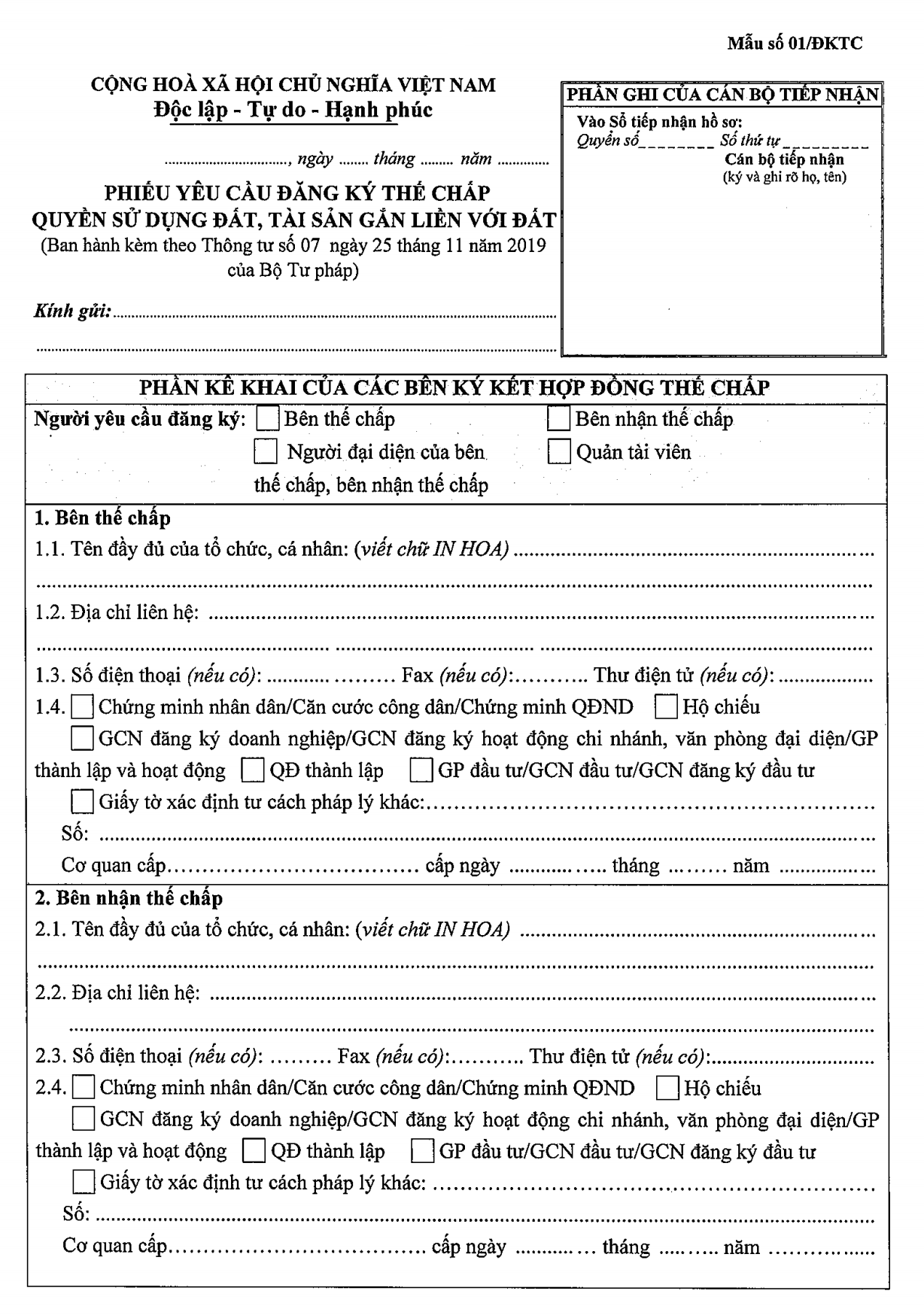 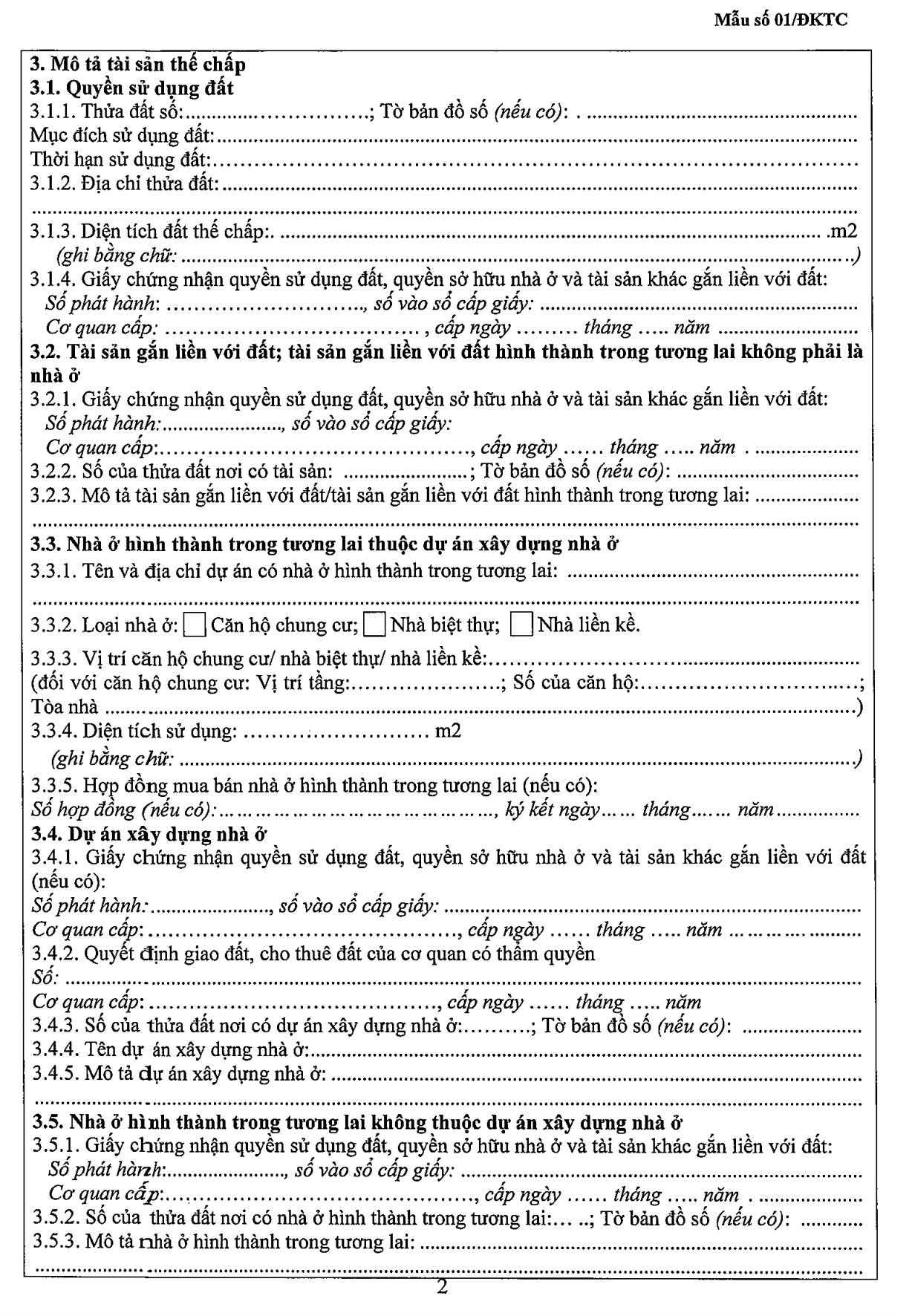 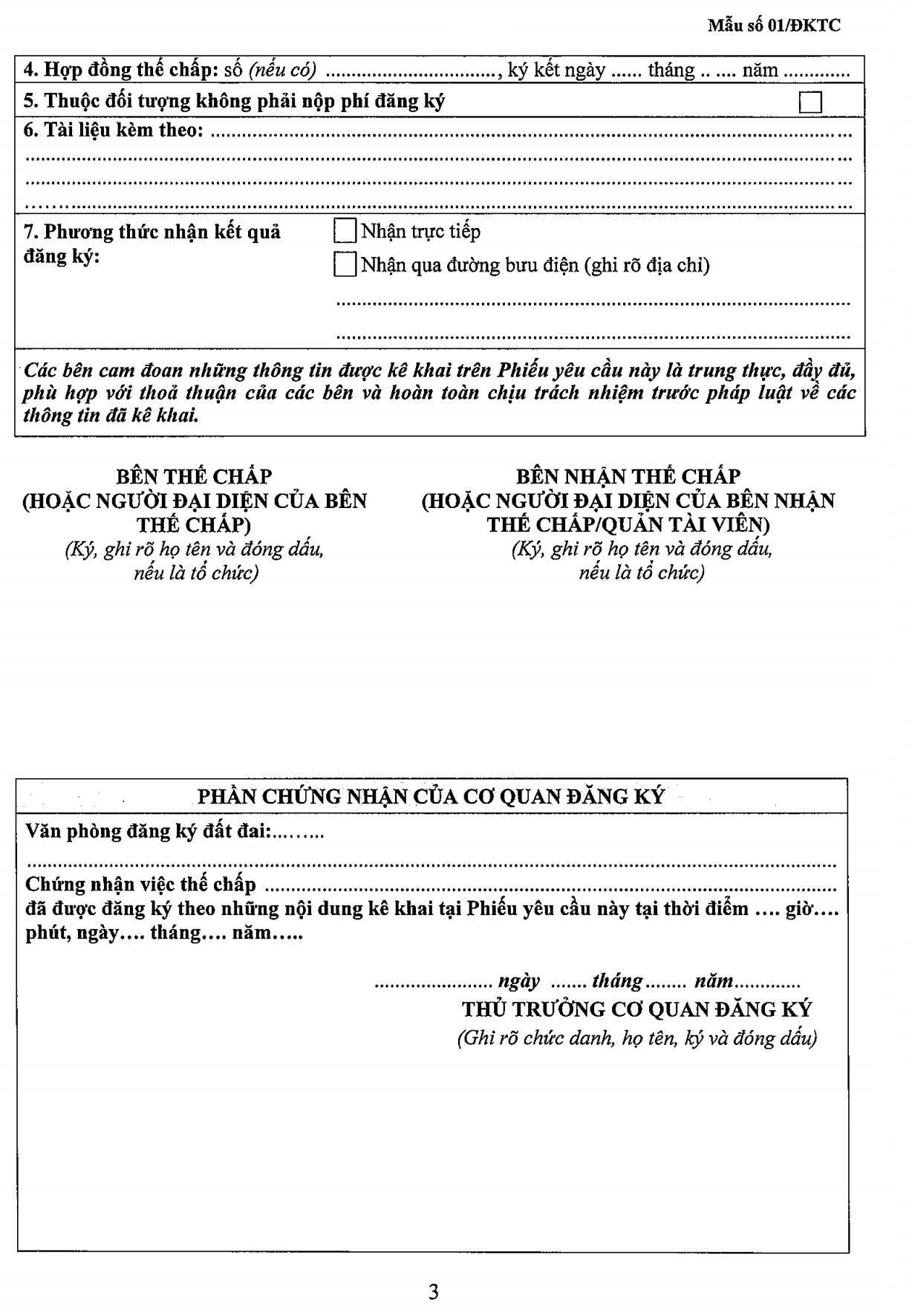 HƯỚNG DẪN KÊ KHAI1. Hướng dẫn chung1.1. Nội dung kê khai rõ ràng, không tẩy xóa.1.2. Đối với phần kê khai mà có nhiều lựa chọn khác nhau thì đánh dấu (X) vào ô vuông tương ứng với nội dung lựa chọn2. Kê khai về bên thế chấp, bên nhận thế chấp:2.1. Tại điểm 1.4 và điểm 2.4: Nếu bên thế chấp, bên nhận thế chấp là cá nhân trong nước thì kê khai về chứng minh nhân dân, căn cước công dân, chứng minh được cấp theo Luật sỹ quan Quân đội nhân dân Việt Nam, Luật quân nhân chuyên nghiệp, công nhân và viên chức quốc phòng hoặc giấy tờ xác định tư cách pháp lý khác theo quy định của pháp luật; người Việt Nam định cư ở nước ngoài, cá nhân nước ngoài thì kê khai về hộ chiếu; nếu là tổ chức thì kê khai về Giấy chứng nhận (GCN) đăng ký thành lập (nếu có), GCN đăng ký doanh nghiệp, GCN đăng ký hoạt động chi nhánh, văn phòng đại diện/Giấy phép(GP) thành lập và hoạt động hoặc Quyết định thành lập hoặc GP đầu tư, GCN đầu tư, GCN đăng ký đầu tư.2.2. Khi cần kê khai thêm về bên thế chấp, bên nhận thế chấp mà không còn chỗ ghi tại Mẫu số 01/ĐKTC thì ghi tiếp vào Mẫu số 06/BSCB.3. Mô tả về tài sản thế chấp:3.1. Trường hợp tài sản thế chấp không bao gồm quyền sử dụng đất thì không kê khai nội dung về quyền sử dụng đất tại điểm 3.1.3.2. Tại điểm 3.2.3: Kê khai như sau:a) Nếu tài sản thế chấp là nhà thì phải kê khai loại nhà (nhà ở, nhà xưởng, nhà kho, ...), số tầng, diện tích xây dựng (diện tích chiếm đất), diện tích sử dụng, địa chỉ nhà đó.b) Trường hợp tài sản thế chấp là nhà chung cư thì ghi tên của nhà chung cư, số tầng, diện tích xây dựng (diện tích chiếm đất), tổng số căn hộ, địa chỉ nhà chung cư đó.c) Trường hợp tài sản thế chấp là căn hộ trong nhà chung cư thì ghi "căn hộ chung cư" và ghi số của căn hộ, tầng số, diện tích sử dụng của căn hộ, địa chỉ nhà chung cư đó.d) Trường hợp tài sản thế chấp là công trình hạ tầng kỹ thuật thì ghi loại công trình hạ tầng, tên từng hạng mục công trình và diện tích chiếm đất của hạng mục công trình đó. Đối với công trình kiến trúc khác thì ghi tên công trình và diện tích chiếm đất của công trình, địa chỉ nơi có công trình.đ) Trường hợp tài sản thế chấp là cây rừng, cây lâu năm thì ghi loại cây rừng, loại cây lâu năm, diện tích, địa chỉ nơi có cây rừng, cây lâu năm.3.3. Tại điểm 3.4.1: Kê khai thông tin về số Giấy chứng nhận quyền sử dụng đất, quyền sở hữu nhà ở và tài sản khác gắn liền với đất của nơi có dự án xây dựng nhà ở; trường hợp không có Giấy chứng nhận về quyền sử dụng đất, quyền sở hữu nhà ở và tài sản khác gắn liền với đất thì kê khai thông tin về Quyết định giao đất, cho thuê đất tại điểm 3.4.2.3.3. Khi cần kê khai thêm về tài sản thế chấp mà không còn chỗ ghi tại Mẫu số 01/ĐKTC thì ghi tiếp vào Mẫu số 07/BSTS.4. Mục bên thế chấp, bên nhận thế chấp ký tên:4.1. Trường hợp người đại diện của bên thế chấp, bên nhận thế chấp là cá nhân thì ký, ghi rõ họ tên của người đại diện;Trường hợp người đại diện của bên thế chấp, bên nhận thế chấp là pháp nhân thì ký, ghi rõ họ tên, chức vụ của người đại diện hợp pháp của pháp nhân và đóng dấu của pháp nhân là đại diện.4.2. Trường hợp người yêu cầu đăng ký thế chấp là Quản tài viên thì Quản tài viên phải ký, ghi rõ họ tên, chức danh và đóng dấu vào Phiếu yêu cầu tại phần chữ ký, con dấu bên nhận thế chấp, đồng thời bên thế chấp và bên nhận thế chấp không phải ký và đóng dấu vào Phiếu yêu cầu.Ghi chú: Cấu trúc lại quy trình để đáp ứng yêu cầu tiếp nhận hồ sơ qua dịch vụ công trực tuyến TTTrình tự thực hiệnCách thức thực hiệnThời gian giải quyếtBước 1Nộp hồ sơ thủ tục hành chính: Hồ sơ được nộp theo một trong các phương thức sau đây:* Nộp hồ sơ trực tiếp hoặc qua đường bưu điện có bảo đảm đến Ủy ban nhân dân cấp xã nơi có đất trong trường hợp người yêu cầu đăng ký là hộ gia đình, cá nhân có nhu cầu nộp hồ sơ trực tiếp tại Ủy ban nhân dân cấp xã;* Nộp hồ sơ qua hệ thống đăng ký trực tuyến: - Người yêu cầu đăng nhập vào cổng Dịch vụ công quốc gia, địa chỉ  https://dichvucong.gov.vn hoặc Dịch vụ công tỉnh Đồng Tháp  https://dichvucong.dongthap.gov.vn, chọn cơ quan có thẩm quyền thực hiện.- Sáng: từ 07 giờ đến 11 giờ 30 phút;- Người yêu cầu thực hiện ghi các thông tin trong Phiếu yêu cầu đăng ký thế chấp quyền sử dụng đất, tài sản gắn liền với đất (Mẫu số 01/ĐKTC - ban hành kèm theo Thông tư số 07/2019/TT-BTP ngày 25/11/2019 của Bộ Tư pháp) và chuyển hồ sơ thành file ảnh hoặc pdf để nộp qua hệ thống đăng ký trực tuyến.- Chiều: từ 13 giờ 30 đến 17 giờ của các ngày làm việc.- Khi đến nhận kết quả Người yêu cầu mang theo Giấy tiếp nhận hồ sơ và hẹn trả kết quả, người yêu cầu nộp lệ phí; xuất trình Bản chính Giấy chứng nhận quyền sử dụng đất và nộp một số giấy tờ khác cho cơ quan thực hiện đăng ký kiểm tra, lưu hồ sơ; ký vào Phiếu yêu cầu đăng ký.Bước 2Tiếp nhận và chuyển hồ sơ thủ tục hành chínhViên chức được phân công tiếp nhận hồ tại Ủy ban nhân dân cấp xã hoặc Bộ phận tiếp nhận và trả kết quả theo cơ chế một cửa xem xét, kiểm tra tính chính xác, đầy đủ của hồ sơ và lưu trữ hồ sơ điện tử.Chuyển ngay hồ sơ tiếp nhận trong ngày làm việc (không để quá 02 giờ làm việc) hoặc chuyển vào đầu giờ ngày làm việc tiếp theo đối với trường hợp tiếp nhận sau 15 giờ hàng ngày.- Trường hợp hồ sơ chưa đầy đủ, chưa chính xác theo quy định viên chức tiếp nhận hồ sơ phải hướng dẫn đại diện tổ chức, cá nhân bổ sung, hoàn thiện hồ sơ theo quy định và nêu rõ lý do theo mẫu Phiếu yêu cầu bổ sung, hoàn thiện hồ sơ qua tài khoản DVC hoặc qua điện thoại và email; Chuyển ngay hồ sơ tiếp nhận trong ngày làm việc (không để quá 02 giờ làm việc) hoặc chuyển vào đầu giờ ngày làm việc tiếp theo đối với trường hợp tiếp nhận sau 15 giờ hàng ngày.- Trường hợp từ chối nhận hồ sơ công chức tiếp nhận hồ sơ phải nêu rõ lý do theo mẫu Phiếu từ chối giải quyết hồ sơ thủ tục hành chính gửi qua qua tài khoản DVC hoặc qua điện thoại và email;Chuyển ngay hồ sơ tiếp nhận trong ngày làm việc (không để quá 02 giờ làm việc) hoặc chuyển vào đầu giờ ngày làm việc tiếp theo đối với trường hợp tiếp nhận sau 15 giờ hàng ngày.- Trường hợp hồ sơ đầy đủ, chính xác theo quy định, viên chức tiếp nhận hồ sơ, lập Giấy tiếp nhận hồ sơ, hẹn ngày trả kết qua, hướng dẫn người yêu cầu cách nộp lệ phí và giấy tờ cân đem theo khi nhận kết quả; đồng thời, chuyển cho Văn phòng đăng ký đất đai hoặc Chi nhánh Văn phòng đăng ký đất đai để giải quyết theo quy trình.* Trường hợp nộp hồ sơ tại Ủy ban nhân dân cấp xã hoặc nộp hồ sơ tại Bộ phận tiếp nhận và trả kết quả theo cơ chế một cửa, thì thời hạn giải quyết hồ sơ đăng ký được tính từ ngày Văn phòng đăng ký đất đai Tỉnh hoặc Chi nhánh Văn phòng đăng ký đất đai nhận hồ sơ do Ủy ban nhân dân cấp xã hoặc do Bộ phận tiếp nhận và trả kết quả theo cơ chế một cửa chuyển đến.Chuyển ngay hồ sơ tiếp nhận trong ngày làm việc (không để quá 02 giờ làm việc) hoặc chuyển vào đầu giờ ngày làm việc tiếp theo đối với trường hợp tiếp nhận sau 15 giờ hàng ngày.Bước 3Giải quyết thủ tục hành chínhSau khi nhận hồ sơ thủ tục hành chính từ công tiếp nhận hồ sơ tại Ủy ban nhân dân cấp xã hoặc Bộ phận tiếp nhận và trả kết quả theo cơ chế một cửa, Văn phòng đăng ký đất đai Tỉnh hoặc Chi nhánh Văn phòng đăng ký đất đai xem xét, thẩm định hồ sơ, trình phê duyệt kết quả giải quyết thủ tục hành chính.Bước 3Giải quyết thủ tục hành chínhA. Hồ sơ nộp trực tiếp hoặc qua đường bưu điện có bảo đảm đến cơ quan, đơn vị.Bước 3Giải quyết thủ tục hành chính1. Tiếp nhận hồ sơ (Bộ phận TN&TKQ):02 giờBước 3Giải quyết thủ tục hành chính- Thu phíBước 3Giải quyết thủ tục hành chính- Tiếp nhận hồ sơ.Bước 3Giải quyết thủ tục hành chính2. Giải quyết hồ sơ (cơ quan/bộ phận chuyên môn), trong đó:Bước 3Giải quyết thủ tục hành chính* Trường hợp không phải thẩm tra xác minhTrong ngày làm việcBước 3Giải quyết thủ tục hành chính- Tiếp nhận hồ sơ (Bộ phận TN&TKQ)0,5 giờBước 3Giải quyết thủ tục hành chính- Giải quyết hồ sơ (bộ phận chuyên môn), trong đó:7,5 giờBước 3Giải quyết thủ tục hành chính+ Chuyên viên:+ Lãnh đạo phòng chuyên môn:+ Lãnh đạo cơ quan:+ Văn thư:4,5 giờ1,5 giờ01 giờ0,5 giờBước 3Giải quyết thủ tục hành chính* Trường hợp có quy định phải thẩm tra, xác minh hồ sơ03 ngày làm việcBước 3Giải quyết thủ tục hành chính- Tiếp nhận hồ sơ (Bộ phận TN&TKQ) 0,5 ngàyBước 3Giải quyết thủ tục hành chính- Giải quyết hồ sơ (bộ phận chuyên môn), trong đó:2,5 ngàyBước 3Giải quyết thủ tục hành chính+ Chuyên viên:+ Lãnh đạo phòng chuyên môn:+ Lãnh đạo cơ quan:+ Văn thư:01 ngày0,5 ngày0,5 ngày0,5 ngàyBước 3Giải quyết thủ tục hành chínhB. Nộp hồ sơ qua hệ thống đăng ký trực tuyến:Bước 3Giải quyết thủ tục hành chính1. Tiếp nhận hồ sơ 02 giờBước 3Giải quyết thủ tục hành chính- Thu phíBước 3Giải quyết thủ tục hành chính- Tiếp nhận hồ sơBước 3Giải quyết thủ tục hành chính2. Giải quyết hồ sơ (cơ quan/bộ phận chuyên môn Văn phòng đăng ký đất đai), trong đó:Bước 3Giải quyết thủ tục hành chínha. Trường hợp hồ sơ hợp lệ không cần xác minh Trong ngày làm việcBước 3Giải quyết thủ tục hành chính Lãnh đạo phòng xem xét và giao hồ sơ cho viên chức thực hiện; Viên chức thẩm định, chỉnh lý vào Giấy chứng nhận QSD đất và chuyển Lãnh đạo phòng; Lãnh đạo phòng kiểm tra, xác nhận vào Phiếu yêu cầu và trình Lãnh đạo Văn phòng; Lãnh đạo Văn phòng xem xét, phê duyệt; Văn thư đóng dấu và chuyển trả kết quả0,5 ngàyBước 3Giải quyết thủ tục hành chínhb. Trường hợp hồ sơ cần xác minh 03 ngày làm việcBước 3Giải quyết thủ tục hành chính Lãnh đạo phòng xem xét và giao hồ sơ cho viên chức thực hiện; Viên chức thẩm định, chỉnh lý vào Giấy chứng nhận QSD đất và chuyển Lãnh đạo phòng; Lãnh đạo phòng kiểm tra, xác nhận vào Phiếu yêu cầu và trình Lãnh đạo Văn phòng; Lãnh đạo Văn phòng xem xét, phê duyệt; Văn thư đóng dấu và chuyển trả kết quả2,5 ngàyBước 4Trả kết quả giải quyết thủ tục hành chính - Trả kết quả đăng ký tại Ủy ban nhân dân cấp xã trong hoặc Bộ phận tiếp nhận và trả kết quả theo cơ chế một cửa.Công chức tiếp nhận và trả kết quả nhập vào sổ theo dõi hồ sơ và phần mềm điện tử thực hiện như sau:Bước 4+ Thông báo cho Cá nhân, hộ gia đình, pháp nhân biết trước qua tin nhắn, thư điện tử, điện thoại hoặc qua mạng xã hội được cấp có thẩm quyền cho phép đối với hồ sơ giải quyết thủ tục hành chính trước thời hạn quy định.- Thời gian trả kết quả: Sáng: từ 07 giờ đến 11 giờ 30 phút; chiều: từ 13 giờ 30 đến 17 giờ của các ngày làm việc (thứ Bảy làm việc buổi sáng).Bước 4+ Cá nhân, hộ gia đình, pháp nhân nhận kết quả giải quyết thủ tục hành chính theo thời gian, địa điểm ghi trên Giấy tiếp nhận hồ sơ và hẹn trả kết quả. Công chức trả kết quả yêu cầu người đến nhận kết quả ký Phiếu yêu cầu đăng ký; ký nhận vào sổ và trao kết quả. - Thời gian trả kết quả: Sáng: từ 07 giờ đến 11 giờ 30 phút; chiều: từ 13 giờ 30 đến 17 giờ của các ngày làm việc (thứ Bảy làm việc buổi sáng).Thành phần hồ sơ lưuBộ phận lưu trữThời gian lưu- Như mục 1.2;- Kết quả giải quyết TTHC hoặc Văn bản trả lời của đơn vị đối với hồ sơ không đáp ứng yêu cầu, điều kiện.- Hồ sơ thẩm định (nếu có)- Văn bản trình cơ quan cấp trên (nếu có)Văn phòng đăng ký đất đai và Chi nhánh của Văn phòng đăng ký đất đai.Từ 01 (một) năm, sau đó chuyển hồ sơ đến kho lưu trữ của đơn vị.Các biểu mẫu theo  Khoản 1, Điều 9, Thông tư số 01/2018/TT-VPCP ngày 23 tháng 11 năm 2018 của Bộ trưởng, Chủ nhiệm Văn phòng Chính phủ quy định chi tiết một số điều và biện pháp thi hành Nghị định số 61/2018/NĐ-CP ngày 23 tháng 4 năm 2018 của Chính phủ về thực hiện cơ chế một cửa, một cửa liên thông trong giải quyết thủ tục hành chính. Bộ phận tiếp nhận và trả kết quả của các cơ quan, đơn vị có liên quanTừ 01 (một) năm, sau đó chuyển hồ sơ đến kho lưu trữ của đơn vị.